In the first 30 minutes it was open, a supermarket sold 4/5 of its packages of toilet paper leaving only 10 packages on the shelves. Kami bought 2 packages. What percent of the packages the supermarket started with did Kami buy? A) 2%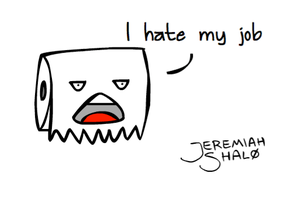 B) 4% 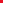 C) 10%D) 20%E) 80%If  of the packages were sold,  were left. There were 50 packages to start with since 10 is   of 50.2 is 4% of 50.